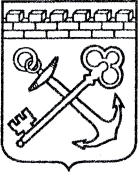 АДМИНИСТРАЦИЯ ЛЕНИНГРАДСКОЙ ОБЛАСТИКОМИТЕТ ПО КУЛЬТУРЕ ЛЕНИНГРАДСКОЙ ОБЛАСТИПРИКАЗ«___»____________2019 г.                                                         №___________________                                                                                                         г. Санкт-ПетербургОб установлении границ территории и предмета охраны объекта культурного наследия федерального значения «Санаторий, в котором в декабре 1917 г. отдыхал Ленин Владимир Ильич. Здесь им написаны 4 работы»по адресу: Ленинградская область, Выборгский район, пос. Сосновый Бор,               ул. Александра Невского, д. 16 корпус № 1 и № 2В соответствии со ст. ст. 3.1, 9.1, 20, 33 Федерального закона                                        от 25 июня 2002 года № 73-ФЗ «Об объектах культурного наследия (памятниках истории и культуры) народов Российской Федерации», ст. 4 закона Ленинградской области от 25 декабря 2015 года № 140-оз «О государственной охране, сохранении, использовании и популяризации объектов культурного наследия (памятников истории и культуры) народов Российской Федерации, расположенных                               на территории Ленинградской области», п. 2.2.1. Положения о комитете по культуре Ленинградской области, утвержденного постановлением Правительства Ленинградской области от 24 октября 2017 года № 431, приказываю:Установить границы и режим использования территории объекта культурного наследия федерального значения «Санаторий, в котором в декабре 1917 г. отдыхал Ленин Владимир Ильич. Здесь им написаны 4 работы» по адресу: Ленинградская область, Выборгский район, пос. Сосновый Бор,  ул. Александра Невского, д. 16 корпус №1 и №2, принятого на государственную охрану Постановлением Совета министров РСФСР от 30 августа 1960 года № 1327, согласно приложению 1 к настоящему приказу. Установить предмет охраны объекта культурного наследия федерального значения «Санаторий, в котором в декабре 1917 г. отдыхал Ленин Владимир Ильич. Здесь им написаны 4 работы» (ансамбль) по адресу: Ленинградская область, Выборгский район, пос. Сосновый Бор, ул. Александра Невского, д. 16 корпус № 1            и № 2, согласно приложению 2 к настоящему приказу.Отделу по осуществлению полномочий Российской Федерации в сфере объектов культурного наследия департамента государственной охраны, сохранения и использования объектов культурного наследия комитета по культуре Ленинградской области обеспечить:- внесение соответствующих сведений в Единый государственный реестр объектов культурного наследия (памятников истории и культуры) народов Российской Федерации;- копию настоящего приказа направить в сроки, установленные действующим законодательством, в федеральный орган исполнительной власти, уполномоченный Правительством Российской Федерации на осуществление государственного кадастрового учета, государственной регистрации прав, ведение Единого государственного реестра недвижимости и предоставление сведений, содержащихся в Едином государственном реестре недвижимости, его территориальные органы. Отделу взаимодействия с муниципальными образованиями, информатизации и организационной работы комитета по культуре Ленинградской области обеспечить размещение настоящего приказа на сайте комитета по культуре Ленинградской области в информационно-телекоммуникационной сети «Интернет».Контроль за исполнением настоящего приказа возложить на заместителя начальника департамента государственной охраны, сохранения и использования объектов культурного наследия комитета по культуре Ленинградской области. Настоящий приказ вступает в силу со дня его официального опубликования.Председатель комитета							                     В.О. ЦойПриложение № 1к приказу комитета по культуреЛенинградской области от «___» _____________2019 г. № _________________________Границы территории объекта культурного наследия федерального значения «Санаторий, в котором в декабре 1917 г. отдыхал Ленин Владимир Ильич. Здесь им написаны 4 работы» по адресу: Ленинградская область, Выборгский район, пос. Сосновый Бор, ул. Александра Невского, д. 16 корпус № 1 и № 21. Текстовое описание границ Описание границ территории объекта культурного наследия представлено в форме таблицы.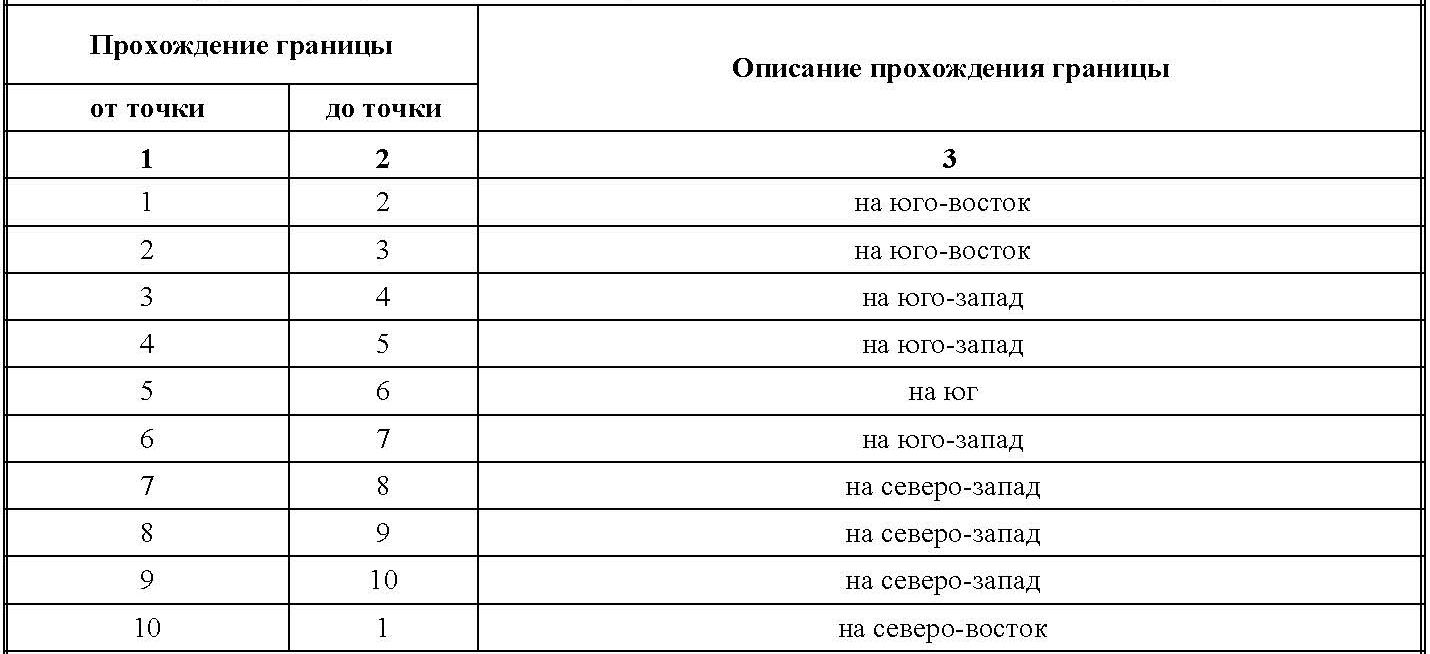 2. Карта (схема) границ территории объекта культурного наследия федерального значения «Санаторий, в котором в декабре 1917 г. отдыхал Ленин Владимир Ильич. Здесь им написаны 4 работы» по адресу: Ленинградская область, Выборгский район, пос. Сосновый Бор, ул. Александра Невского, д. 16 корпус № 1 и № 2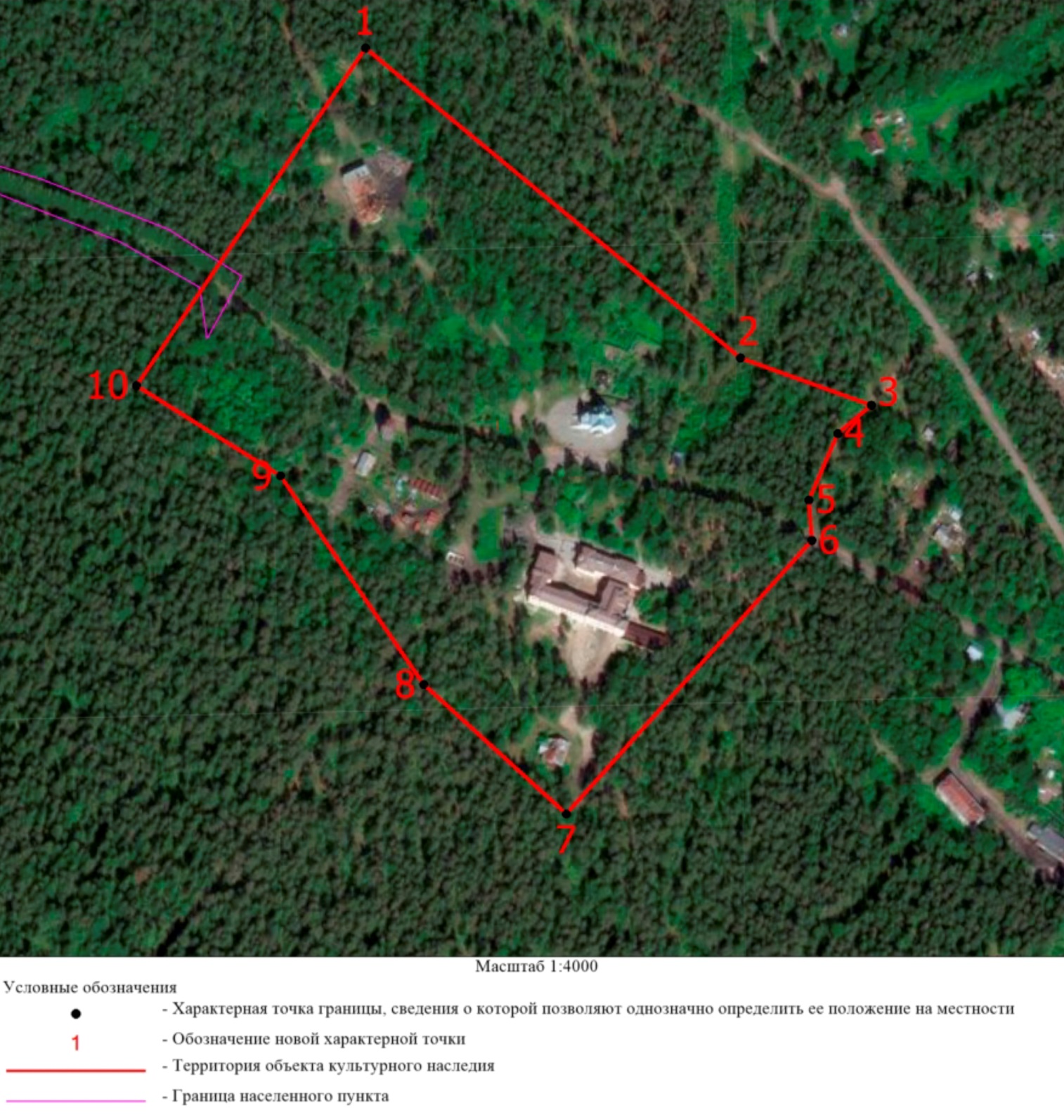 3. Перечень координат поворотных (характерных) точек границ территории объекта культурного наследия федерального значения «Санаторий, в котором в декабре 1917 г. отдыхал Ленин Владимир Ильич. Здесь им написаны 4 работы» по адресу: Ленинградская область, Выборгский район, пос. Сосновый Бор, ул. Александра Невского, д. 16 корпус № 1 и № 2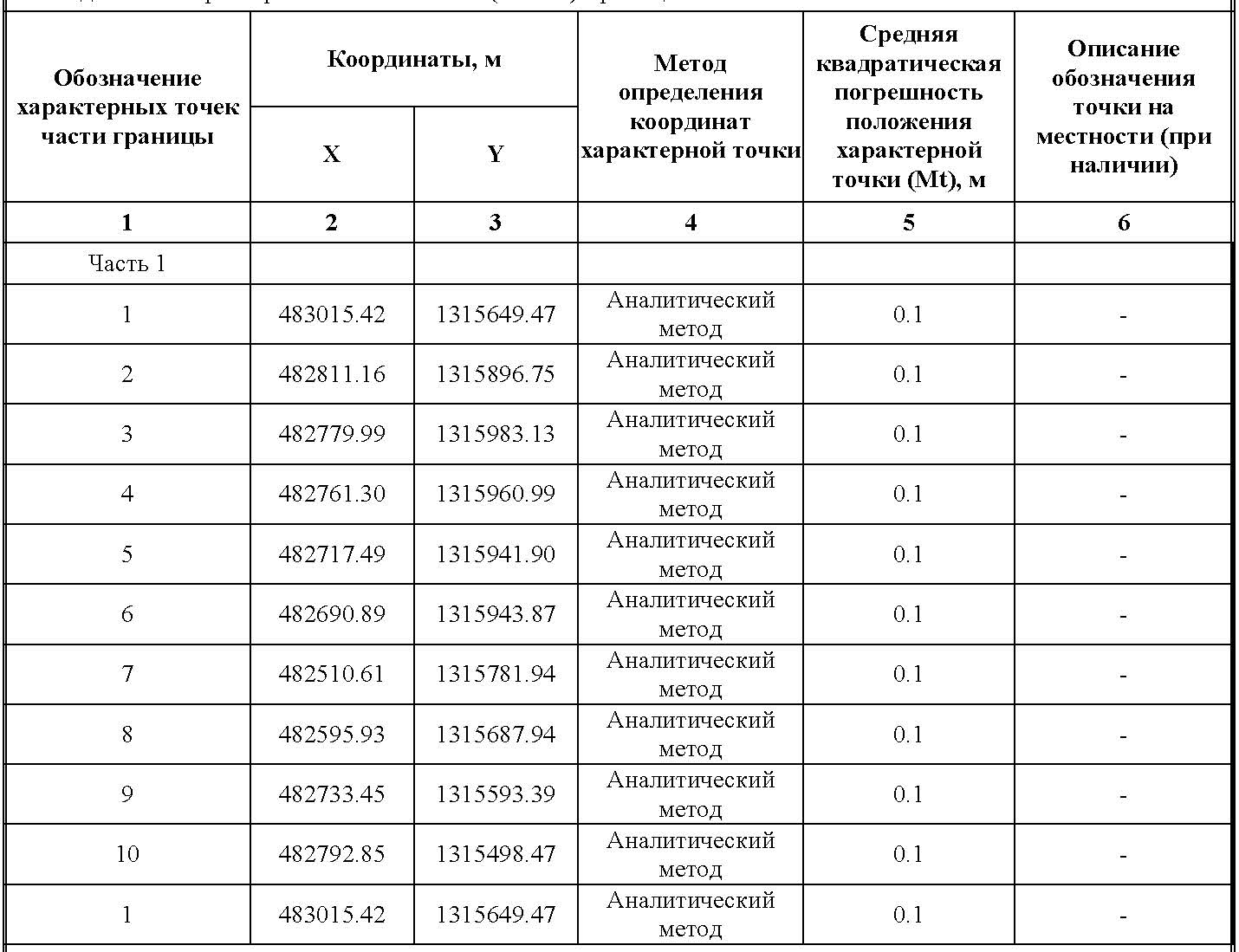 Режим использования территории объекта культурного наследия федерального значения «Санаторий, в котором в декабре 1917 г. отдыхал Ленин Владимир Ильич. Здесь им написаны 4 работы» по адресу: Ленинградская область, Выборгский район, пос. Сосновый Бор, ул. Александра Невского, д. 16 корпус № 1 и № 2На территории Ансамбля разрешается:- проведение работ по сохранению объекта культурного наследия (меры, направленные на обеспечение физической сохранности и сохранение историко-культурной ценности объекта культурного наследия, предусматривающие консервацию, ремонт, реставрацию, включающие в себя научно-исследовательские, изыскательские, проектные и производственные работы, научное руководство           за проведением работ по сохранению объекта культурного наследия, технический                  и авторский надзор за проведение этих работ);- воссоздание утраченных объектов культурного наследия на территории ансамбля на основании комплексных научных исследований;- реконструкция, ремонт существующих дорог, инженерных коммуникаций, благоустройство, озеленение, установка малых архитектурных форм, иная хозяйственная деятельность (по согласованию с региональным органом охраны объектов культурного наследия), не противоречащая требованиям обеспечения сохранности объекта культурного наследия и позволяющая обеспечить функционирование объекта культурного наследия в современных условиях, обеспечивающая недопущение ухудшения состояния территории объекта культурного наследия.На территории Ансамбля запрещается:- строительство объектов капитального строительства и увеличение объемно-пространственных характеристик существующих на территории памятника объектов капитального строительства; проведение земляных, строительных, мелиоративных и иных работ, за исключением работ по сохранению объекта культурного наследия или его отдельных элементов, сохранению историко-градостроительной или природной среды объекта культурного наследия;- установка рекламных конструкций, распространение наружной рекламы;- осуществление любых видов деятельности, ухудшающих экологические условия и гидрологический режим на территории объекта культурного наследия, создающих вибрационные нагрузки динамическим воздействием на грунты в зоне их взаимодействия с объектами культурного наследияПриложение № 2к приказу комитета по культуреЛенинградской области от «___» _____________ 2019 г. № _________________________Предмет охраны объекта культурного наследия федерального значения                                      «Санаторий, в котором в декабре 1917 г. отдыхал Ленин Владимир Ильич. Здесь им написаны 4 работы» (ансамбль) по адресу: Ленинградская область, Выборгский район, пос. Сосновый Бор, ул. Александра Невского, д. 16 корпус №1 и №2Предмет охраны может быть уточнен при проведении дополнительных научных исследований.№п/пВиды предмета охраны Предмет охраныФотофиксация12341Объемно-пространственное и планировочное решение территории ансамбля:Местоположение объекта культурного наследия (Ленинградская область, Выборгский район, пос. Сосновый Бор); Композиционная связь элементов ансамбля, местоположение, объемно-пространственные, конструктивные и планировочные характеристики объектов на территории Ансамбля:- Больничный корпус Ново-Александровского отделения (главный лечебный корпус);- Больничный корпус Мариинского отделения (фрагмент фундамента и цоколя);- Парк перед главным корпусом;- Прачечная-баня (банно-прачечный комбинат);- Башня водонапорная;- Прозекторская (трансформаторная подстанция);- Церковь Александра Невского.Исторические габариты и конфигурация зданий и сооружений на территории Ансамбля.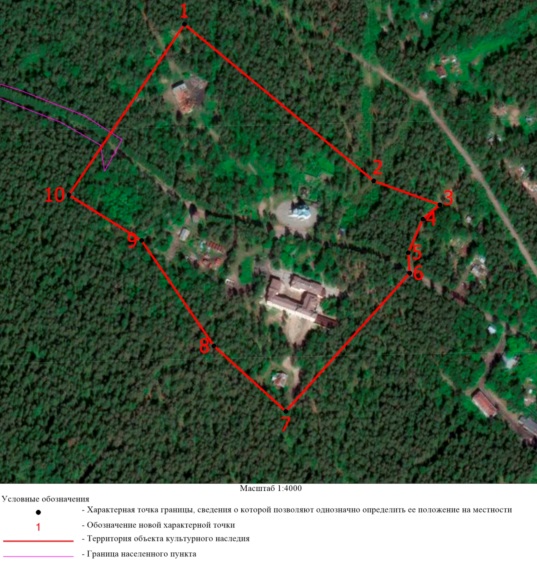 Больничный корпус Ново-Александровского отделения, 1915 г. (главный лечебный корпус)Больничный корпус Ново-Александровского отделения, 1915 г. (главный лечебный корпус)Больничный корпус Ново-Александровского отделения, 1915 г. (главный лечебный корпус)Больничный корпус Ново-Александровского отделения, 1915 г. (главный лечебный корпус)1Объемно-пространственное решение:Местоположение, габариты и конфигурацияЗдание сложной прямолинейной формы в плане, состоит из нескольких объемов разной этажности, имеет незамкнутый внутренний двор. К протяженному с северо-запада на юго-восток Г-образному в плане 3-4-х этажному объему примыкает с северо-востока 3-4-х этажный прямоугольный в плане объем. Перпендикулярно данному объему расположен еще один прямоугольный в плане 2-х этажный объем, соединенный с ним короткой одноэтажной галереей.Конфигурация и габариты крыши (вальмовая) со слуховыми окнами, материал окрытия (металл);Крыльца: местоположение, габариты,  конфигурация, материалНа юго-восточном фасаде.  Крыльцо перед главным входом кирпичное, оштукатурено и окрашено, на гранитном цоколе; четыре опорных столба образуют три проема с лучковым завершением с лицевой стороны и по одному проему с торцевых сторон, вход на крыльцо осуществляется через центральный проем, два другие имеют невысокое ограждение из стоек, проемы в торцевых частях крыльца также имеют ограждения; венчающий карниз; металлическое окрытие. Крыльцо веранды деревянное в 8 ступеней (первая ступень каменная), подъем с торцевых сторон; над входом деревянный козырек на двух кронштейнах, металлическое окрытие. 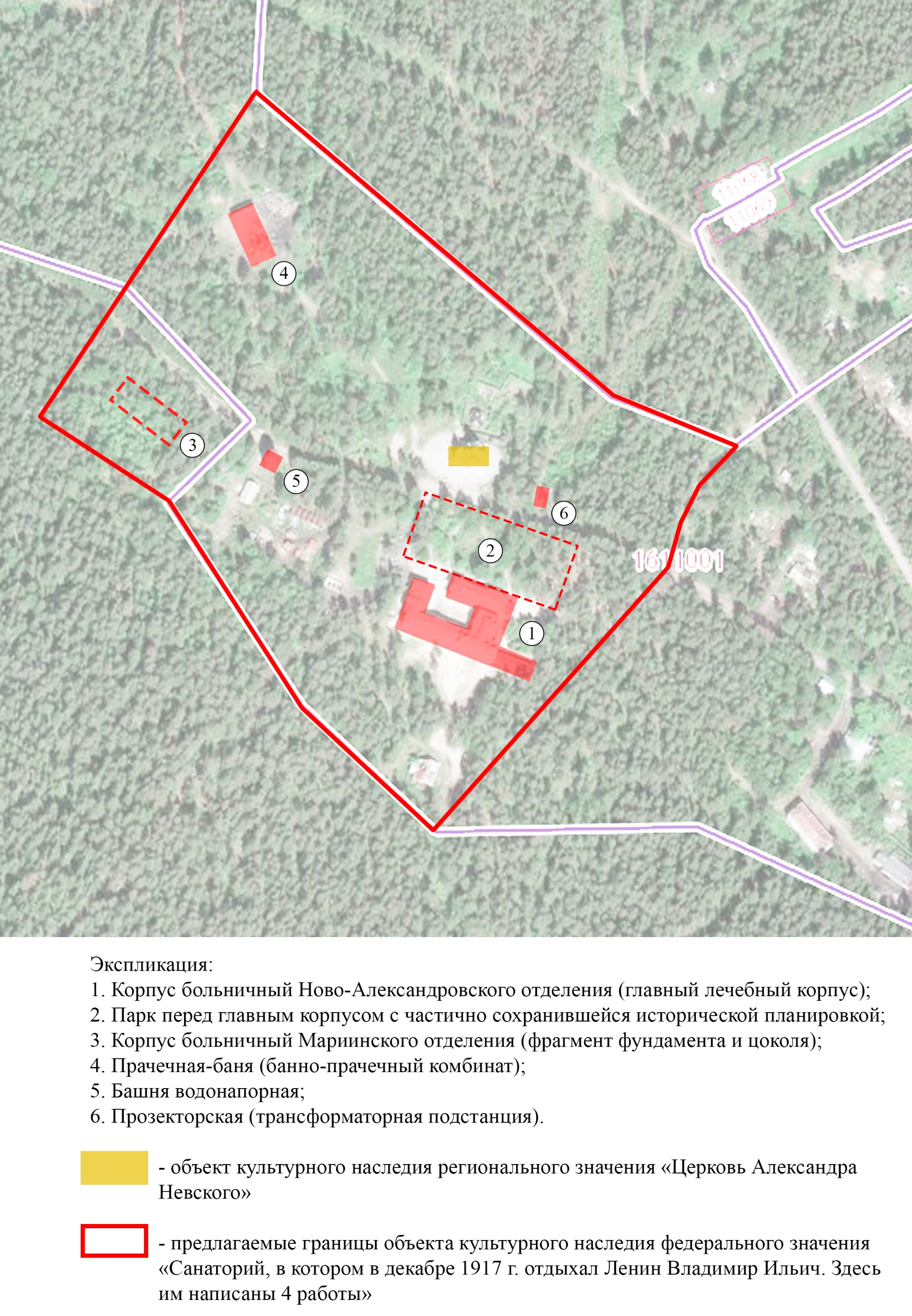 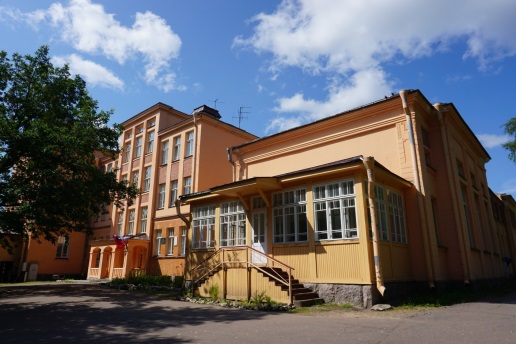 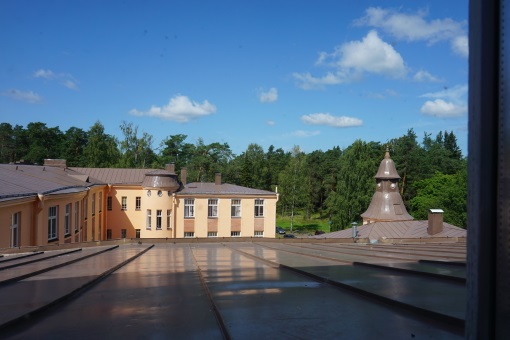 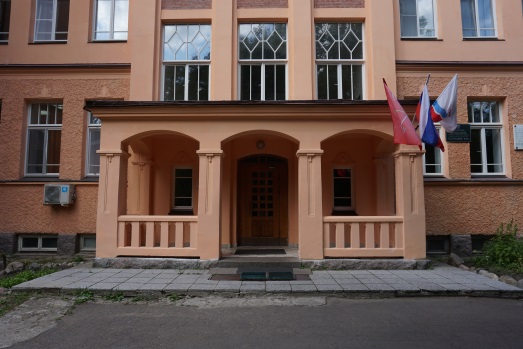 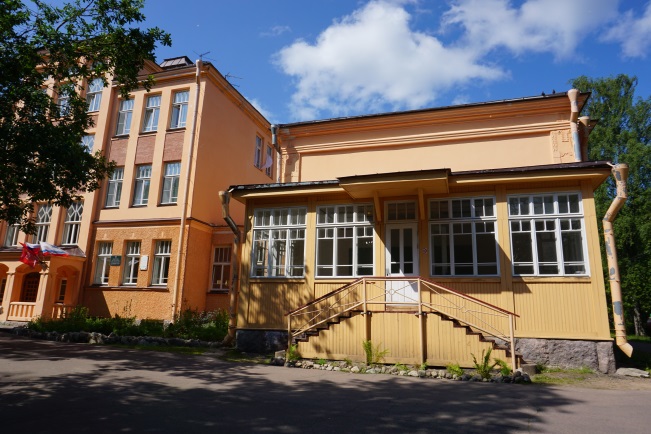 2Конструктивная система:Исторические наружные и внутренние капитальные стены – местоположение, материал (кирпич);Перекрытия – местоположение, конфигурация (плоские), материал (железобетон);Парадная лестница:Исторические местоположение и конфигурация - не изолированная, подъем на этаж осуществляется по трем маршам, средний марш проходит вдоль стены фасада; конструкции – по металлическим косоурам, опирается на 4 тонких квадратных в плане столба; Ограждения лестничных маршей:Материал – металл; техника исполнения - ковка, с декоративными элементами растительного характера в верхней части; профилированный поручень -  дерево;Лестница из тамбура на 1-й этаж:Исторические местоположение и конфигурация - в 7 ступеней, с двух сторон опирается на стены; ступени по технологии терраццо;Колонны и выступающие балки в большом зале 1-го этажа;Колонны в обеденном зале 1-го этажа.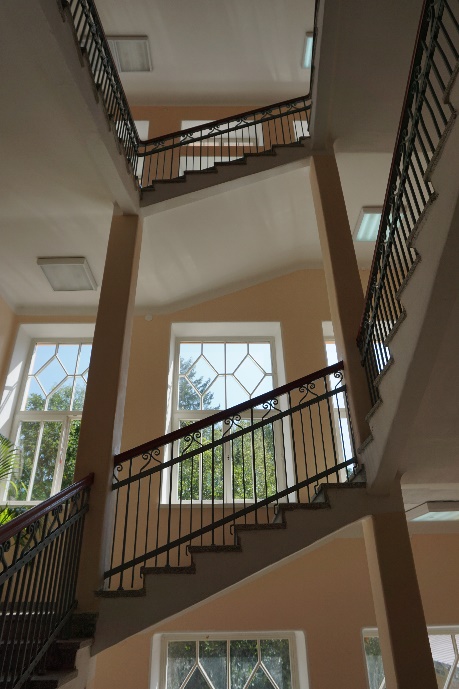 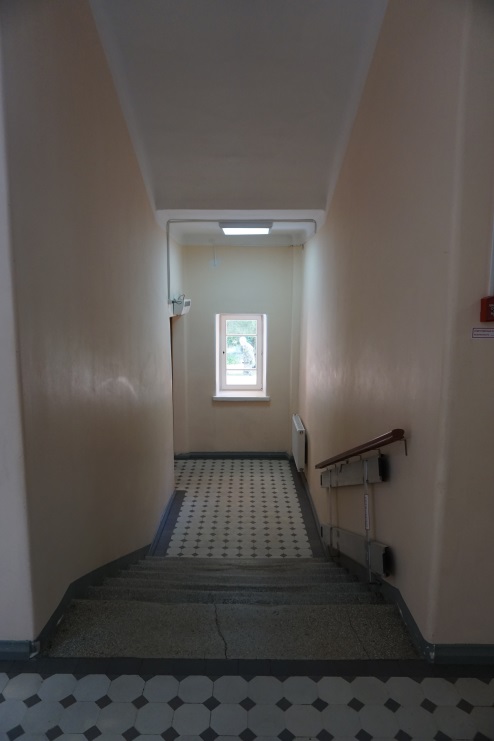 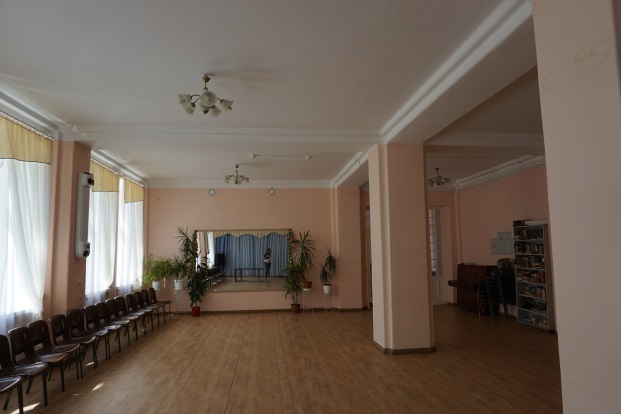 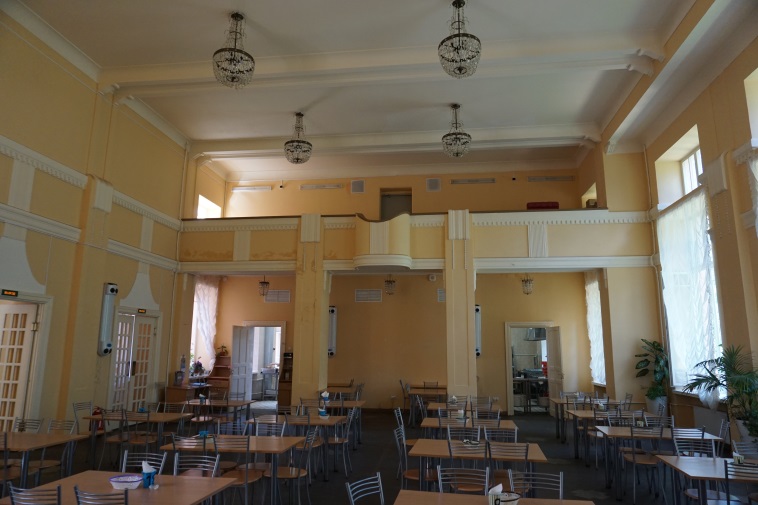 3Объемно-планировочное решение:Планировочное решение историческое в габаритах капитальных стен.4Архитектурно-художественное решение:Архитектурно-художественное решение фасадов: В стиле модерн;Композиция фасадов:Юго-восточный фасад: 3-х этажный фасад с входной группой, в 9 осей, 3 центральные оси занимает лестничная клетка; слева 4-х этажный торцевой фасад Г-образного объема, выполненный в 3 оси; справа через одноэтажную галерею в 3 оси  примыкает торцевой фасад объема с обеденным залом. Перед ним одноэтажная деревянная остекленная веранда. Перед торцевым фасадом Г-образного объема длинный одноэтажный деревянный объем, с юго-запада со сплошным остеклением,  с северо-востока с проходной галереей; Юго-западный фасад: протяженный 3-4-х этажный фасад Г-образного объема, в 26 осей. С 18 по 23 оси  на уровне третьего этажа открытый балкон;Северо-западный фасад: более узкий фасад Г-образного объема, в 12 осей в уровне 1-го этажа и в 11 осей в уровне 2-3-го этажей. Правая часть с одной осью проемов более утоплена. В выступающей части полукруглый ризалит в 3 оси. В глубине торцевой северо-западный фасад объема с обеденным залом, в центре полукруглый ризалит в 3 оси, завершающийся башенкой;Северо-восточный фасад: 2-х этажный фасад объема с обеденным залом, в 13 осей. Левая часть в 5 осей немного выступает вперед, в центре нее в 3 оси. В глубине торцевой 3-х этажный северо-восточный фасад Г-образного объема, в одну ось, балкон в уровне 3-го этажа;Юго-восточный дворовый фасад: 3-х этажный в 10 осей, полукруглый ризалит с 4 по 6 ось;Северо-восточный дворовый фасад: 3-х этажный в 13 осей, полукруглый ризалит с 6 по 10 ось;Северо-западный дворовый фасад: 3-х этажный в 7 осей, в центре полукруглый ризалит в 3 оси, слева одноэтажная галерея в 3 оси;Юго-западный дворовый фасад: 2-х этажный фасад в 10 осей. Левая часть в три оси выступает вперед, за ней еще один выступ в 2 оси, высотой в один этаж - площадка с ограждением в уровне второго этаж;Материал и характер отделки фасадов:Отделка основных объемов здания сочетает оштукатуренные гладкие и фактурные (первый этаж – под «шубу») поверхности, окрашенные в светло-оранжевый пастельный цвет и неоштукатуренных поверхностей красного кирпича. Веранда и лодочный флигель облицованы деревянными рейками, окрашены в цвет охры;Материал и характер отделки цокольной части:Цоколь основных объемов здания и веранды чуть выступающий, облицован блоками из рваного гранита;Оконные и дверные проемы:Местоположение, габариты, конфигурация, исторический рисунок расстекловки (в стиле модерн, фрамуги с мелкой расстекловкой – прямолинейной, ромбами) заполнений. Проемы основных объемов здания прямоугольной конфигурации с кирпичными лучковыми перемычками; в верхней части ризалита юго-восточного дворового фасада три небольших оконных проема овальной конфигурации; проемы веранды и лодочного флигеля  прямоугольной конфигурации. Дверные заполнения главного входа, ризалита юго-восточного дворового фасада и ризалита северо-западного торцевого фасада деревянные, филенчатые, остекленные в верхней части, исторические;Декоративное оформление фасадов:Межэтажный профилированный карниз над первым этажом;Декоративные штукатурные элементы с рисунком растительного характера над оконными проемами первого этажа;Штукатурный и лепной орнаментальный декор с рисунком растительного характера в завершениях стен объема главной лестницы и выступающих объемов юго-западного фасада;Рустованные, каннелированные и гладкие лопатки на фасаде с обеденным залом, с орнаментальным штукатурным декором в верхней части, межэтажный профилированный карниз с сухариками;Венчающий профилированный карниз.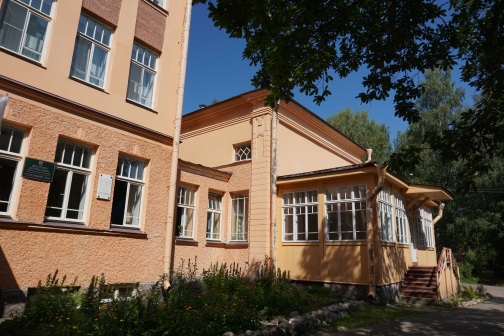 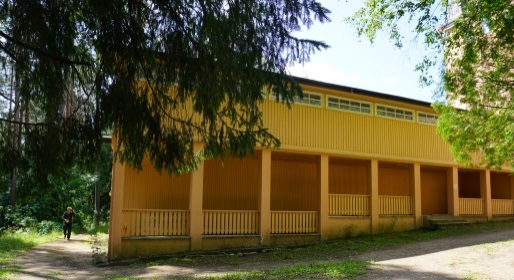 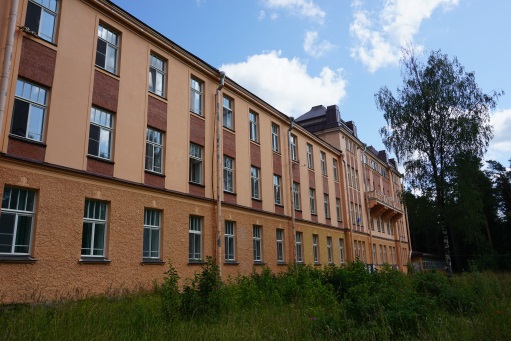 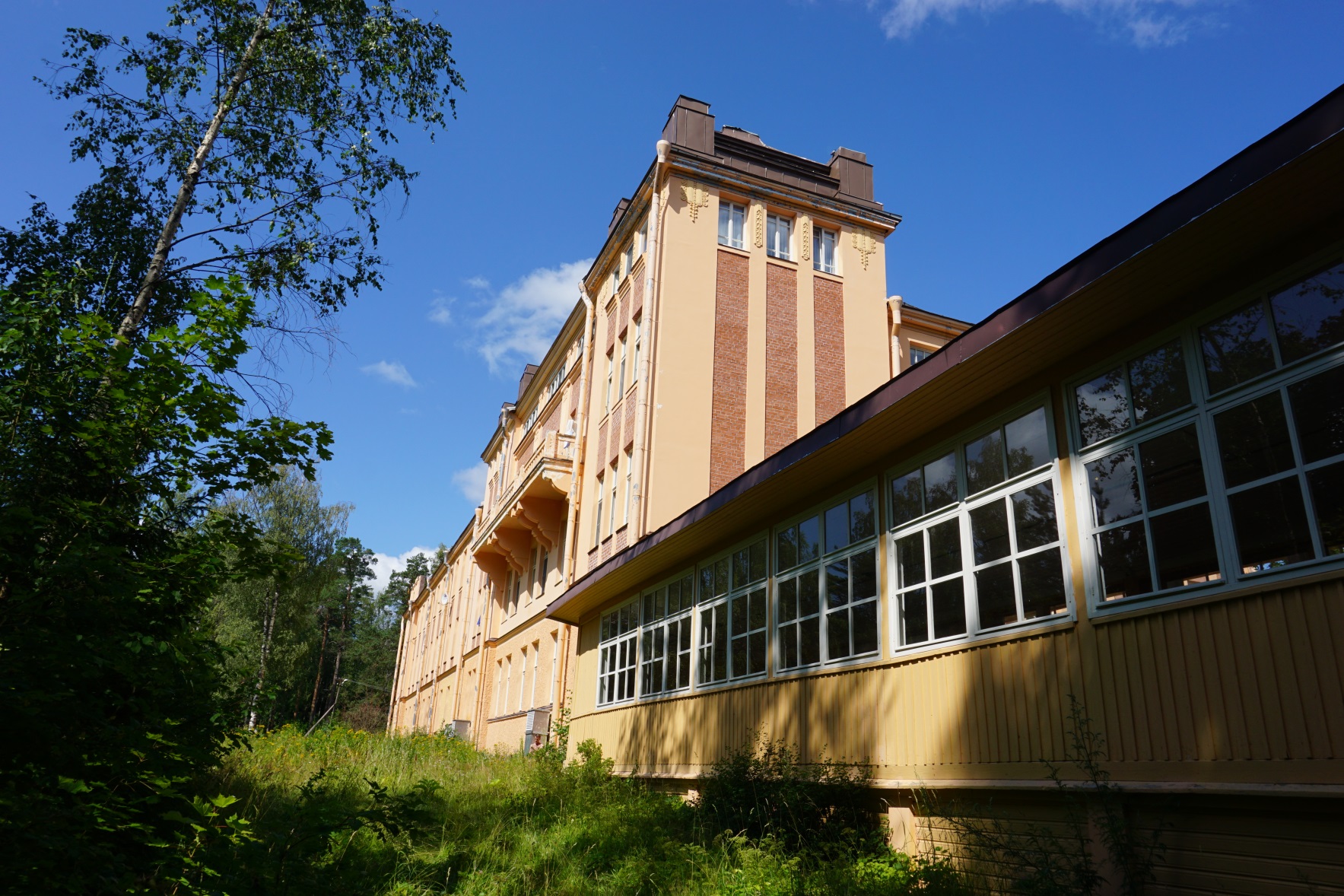 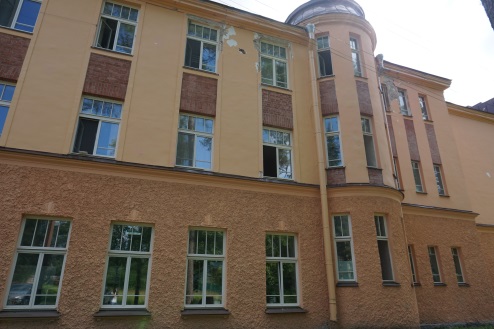 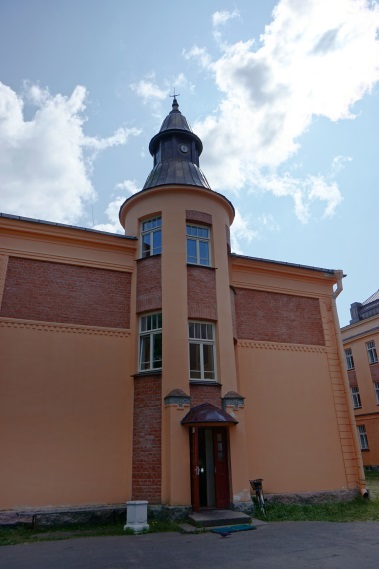 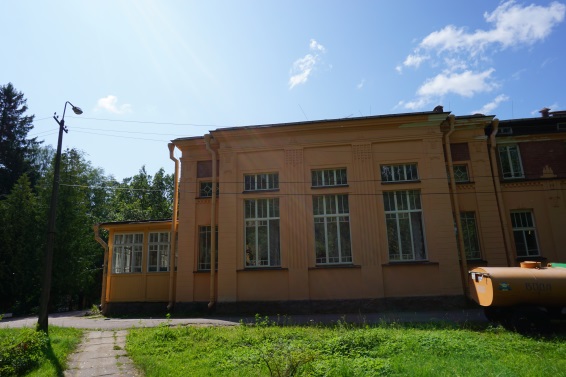 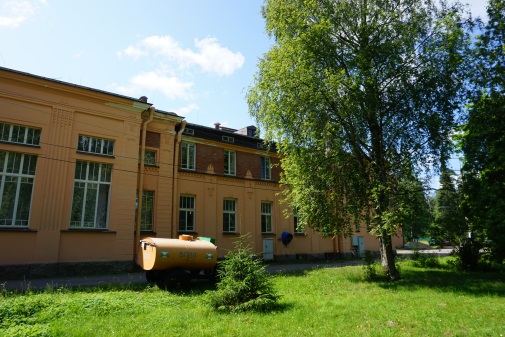 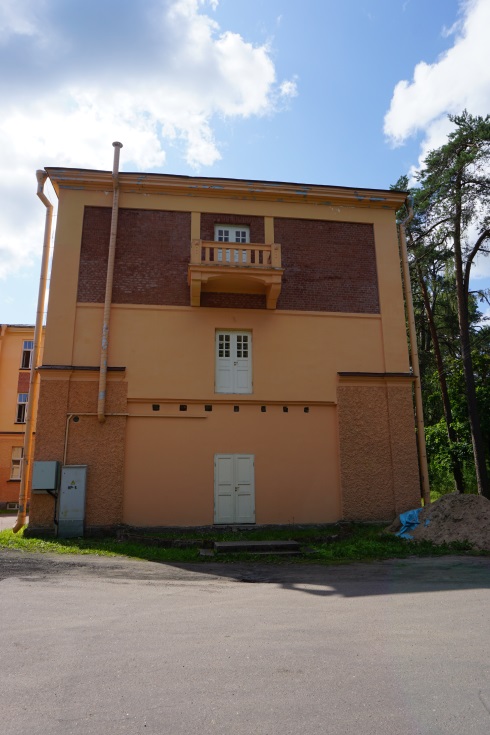 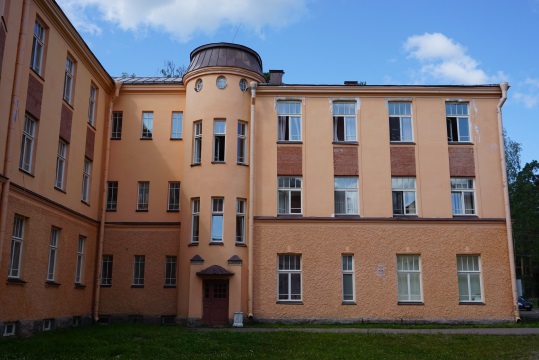 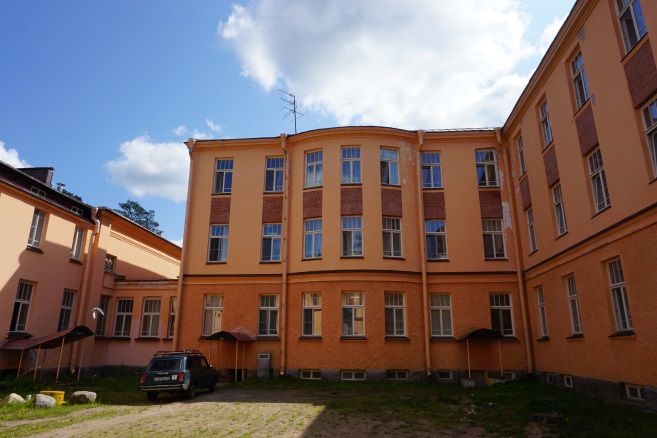 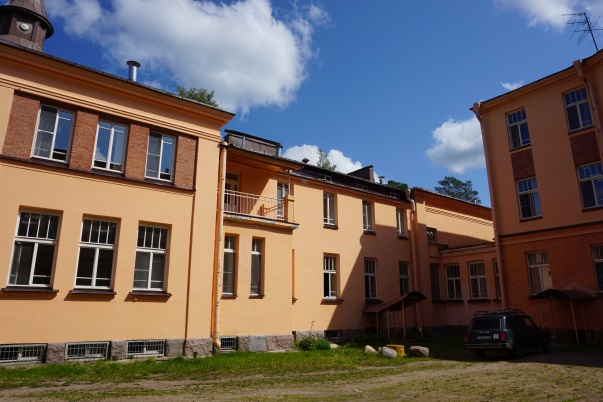 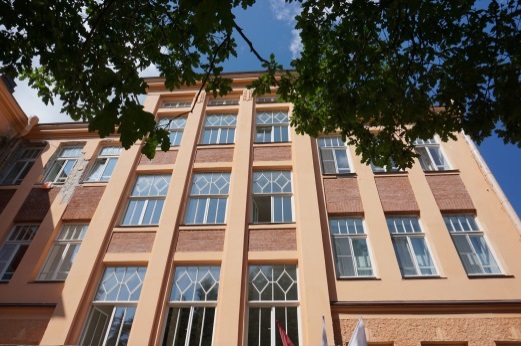 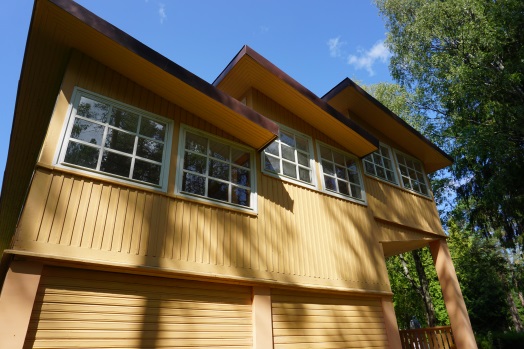 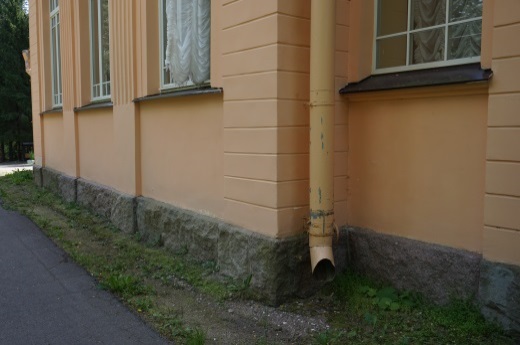 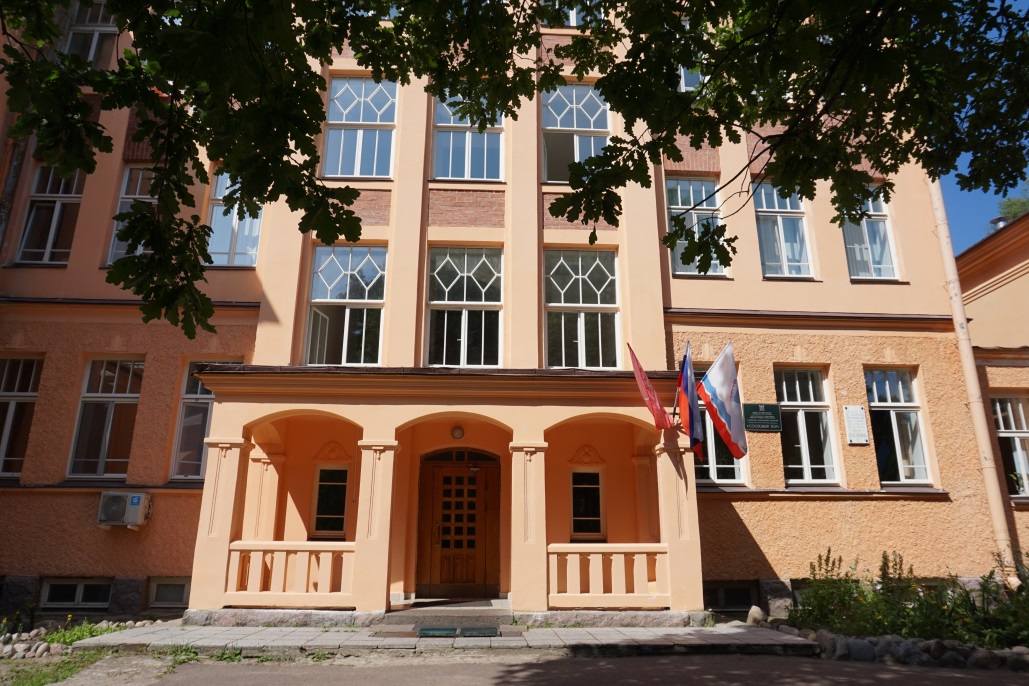 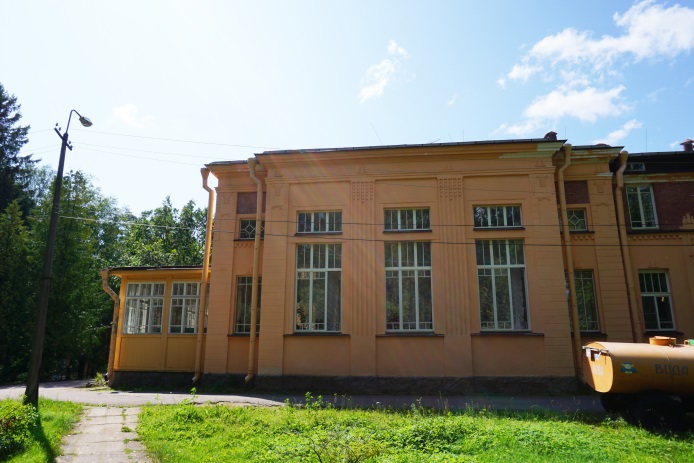 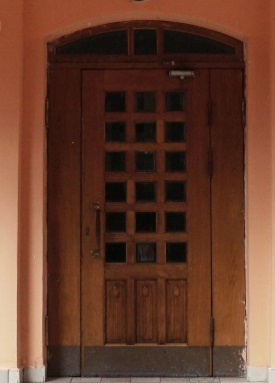 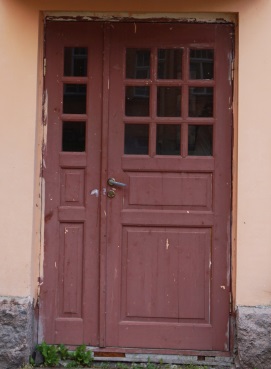 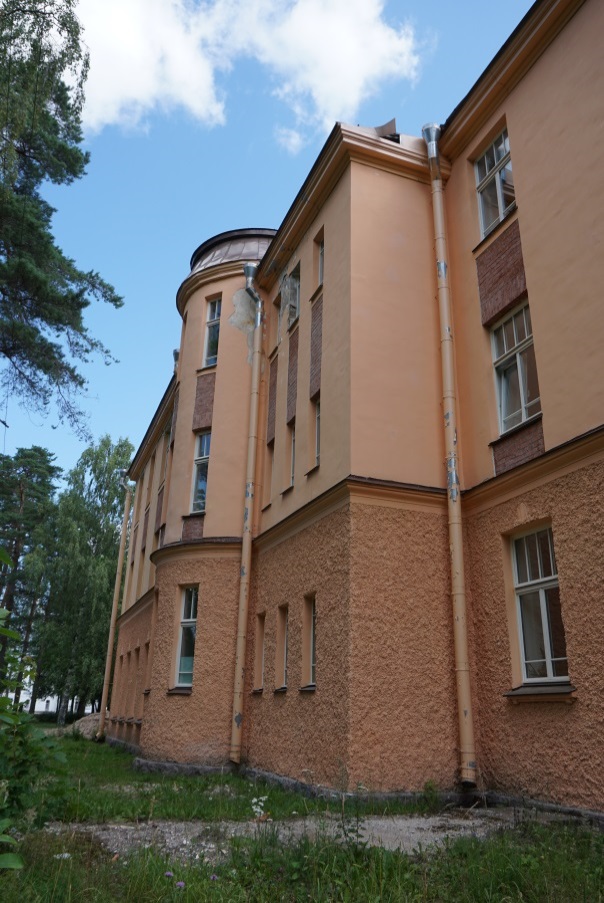 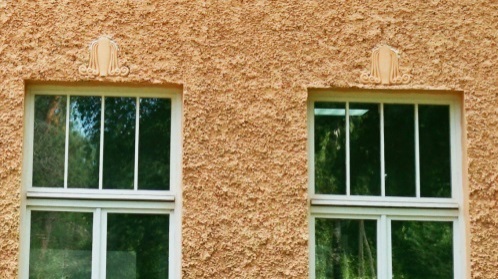 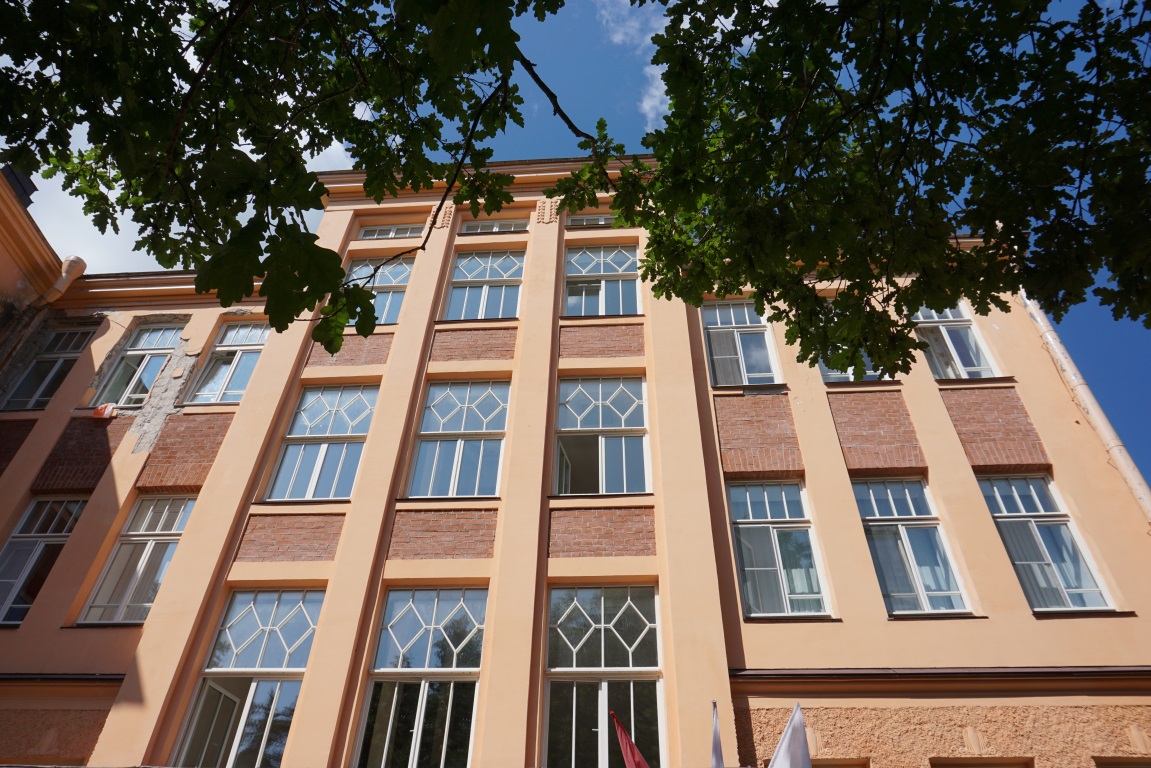 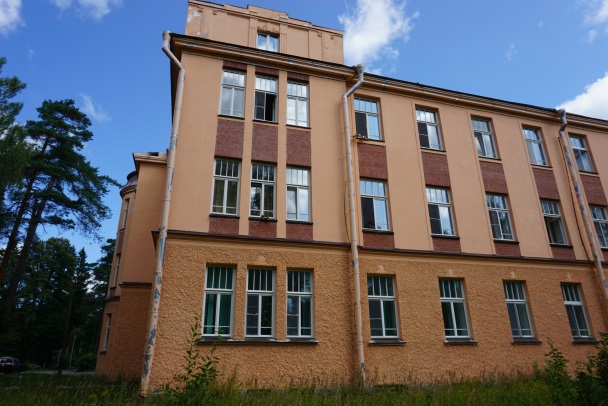 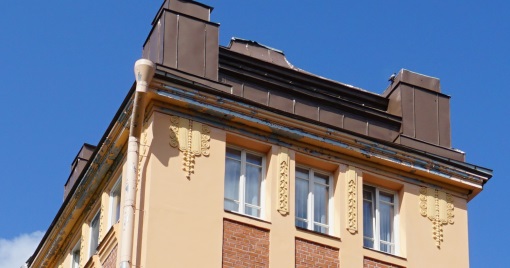 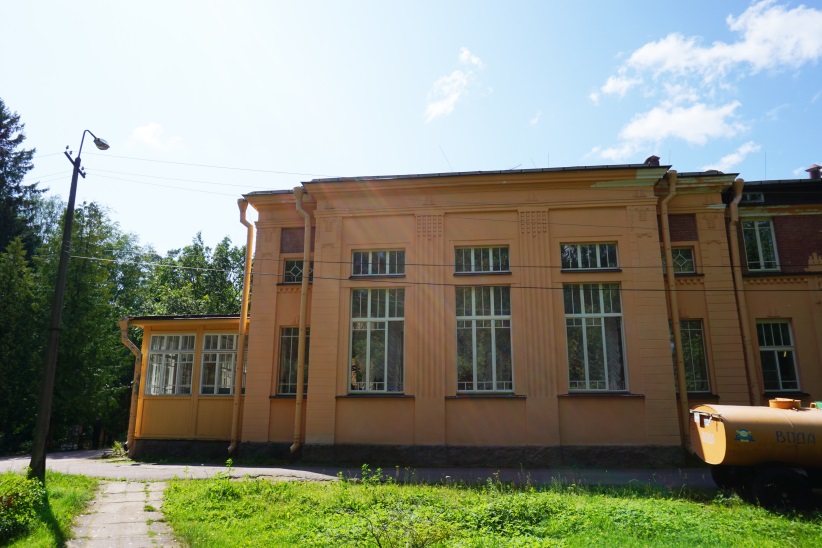 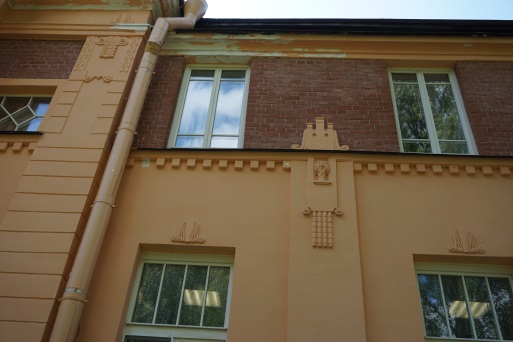 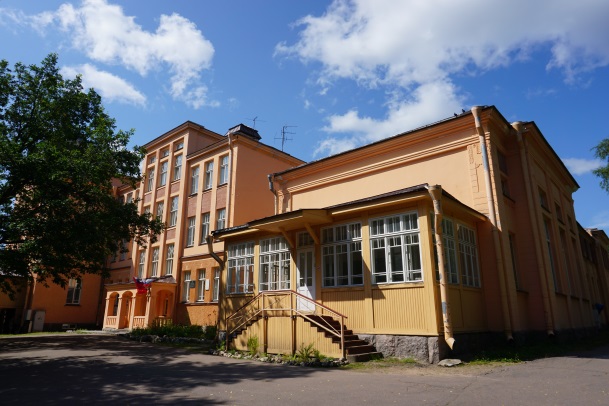 5Декоративно-художественное оформление интерьеровИсторическое покрытие пола и лестничных площадок – вид материала (метлахская плитка двух цветов – бежевая шестигранной формы, более мелкая серая квадратной формы);Оформление обеденного зала в стиле модерн;Оформление стен лопатками;Декоративные балки на потолке; Балкон на северо-западной стене с выступающей центральной частью и плоским штукатурным декором геометрического характера, опирающийся на колонны;Штукатурные карнизы по периметру помещения; плоский штукатурный декор геометрического характера в завершениях лопаток, колонн и между карнизами, Профилированные наличники дверных проемов и штукатурные десюдепорты;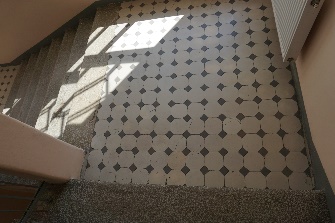 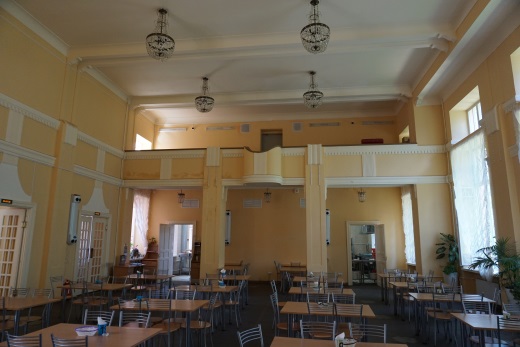 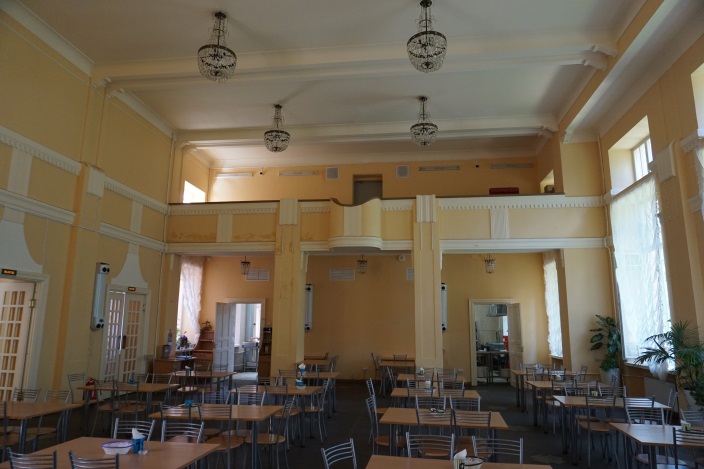 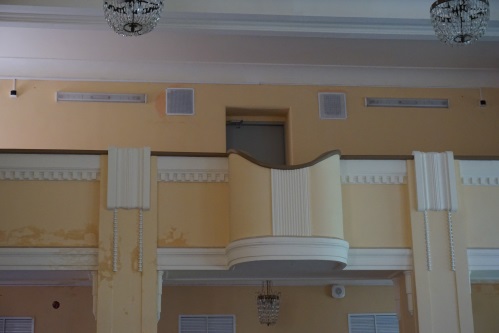 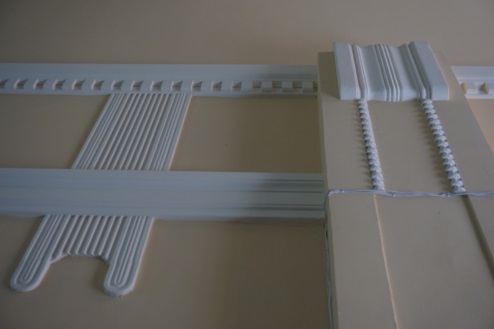 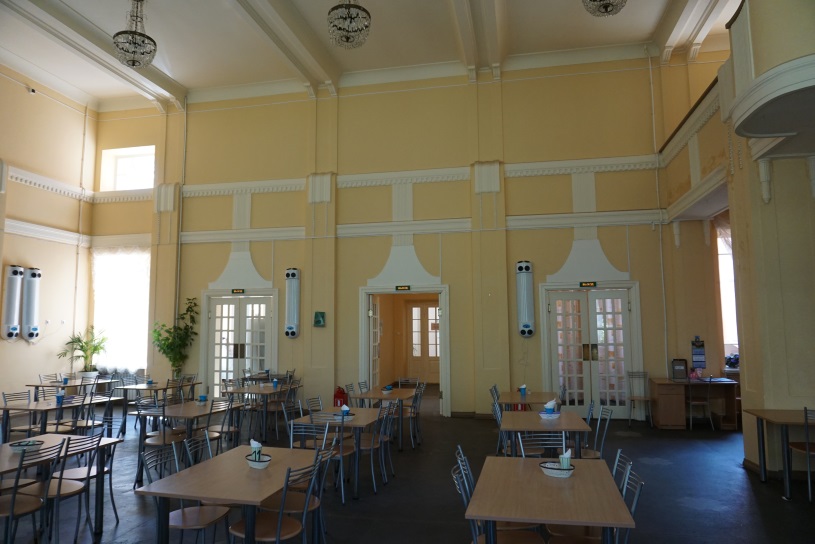 Парк перед главным корпусомПарк перед главным корпусомПарк перед главным корпусомПарк перед главным корпусом1Объемно-пространственное и планировочное решениеМестоположение, габариты и конфигурация – прямоугольная, с северо-восточной стороны от главного корпуса;Сохранившиеся фрагменты исторического планировочного решения. Круглая площадка между северо-восточным фасадом и улицей Александра Невского, через которую проходят перекрещивающиеся дорожки;В западной части парка круглая площадка, окруженная цепями на гранитных стойках, где в 1895 году был установлен бюст Александра III.(утрачен).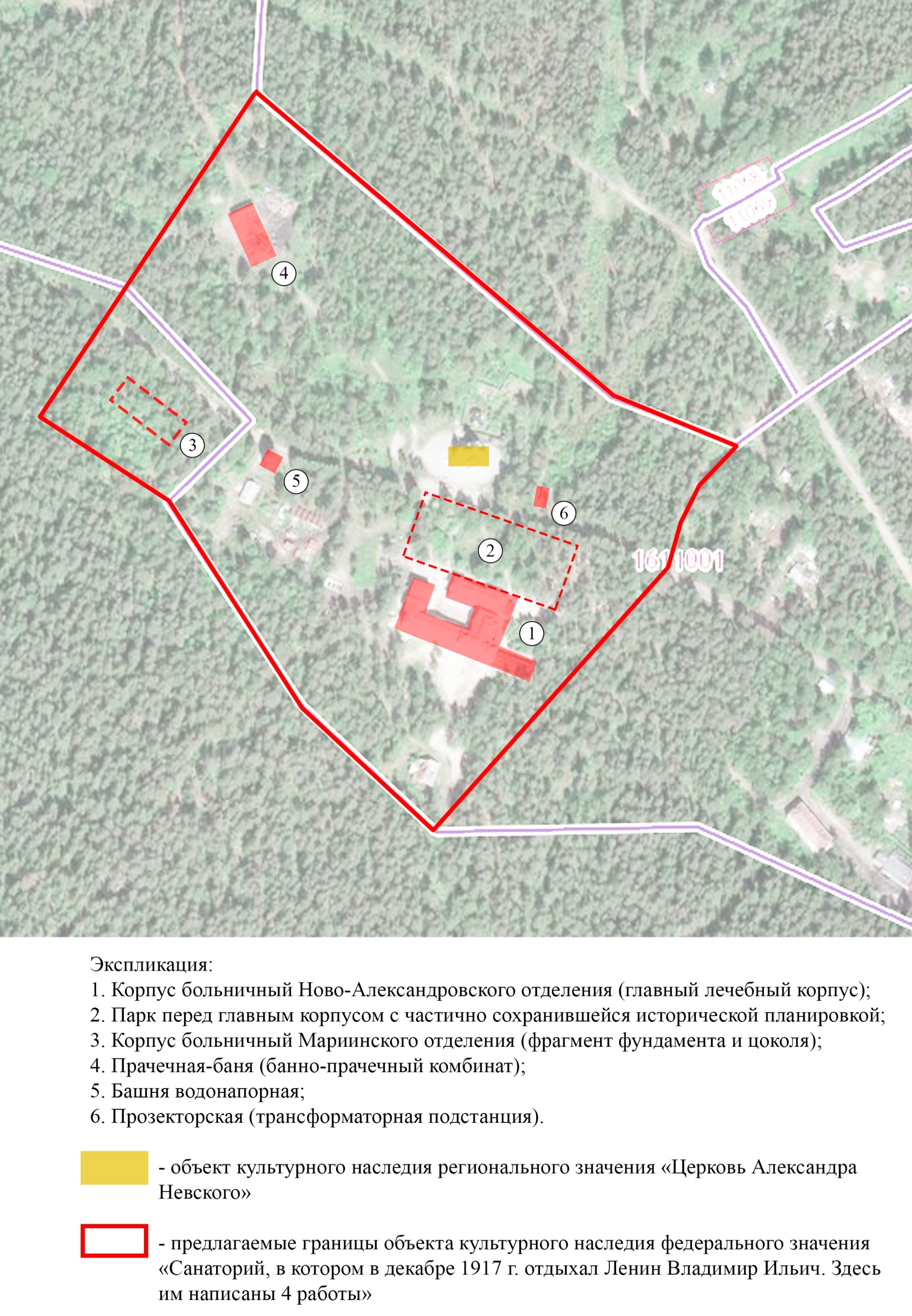 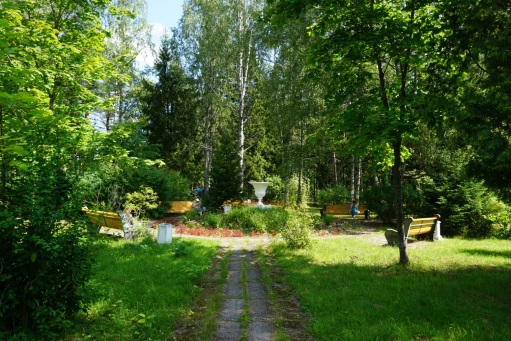 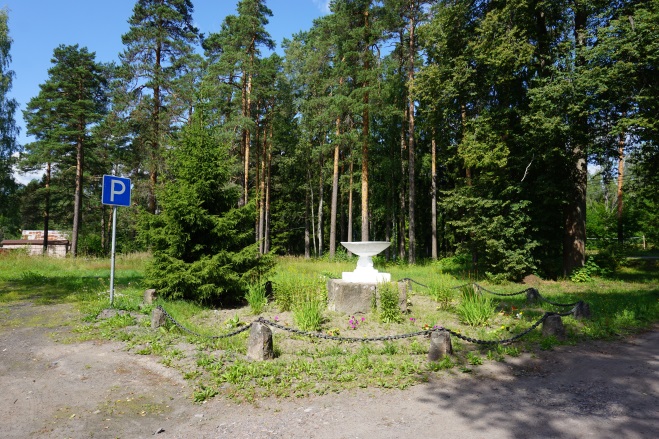 Прачечная-баня, 1909 г. (банно-прачечный комбинат)Прачечная-баня, 1909 г. (банно-прачечный комбинат)Прачечная-баня, 1909 г. (банно-прачечный комбинат)Прачечная-баня, 1909 г. (банно-прачечный комбинат)1Объемно-пространственное решение: Местоположение, габариты и конфигурация:Здание прямоугольной формы в плане, состоит из двух объемов – одноэтажного и двухэтажного; на северо-восточном фасаде, в одноэтажной части кирпичный объем входного тамбура;Конфигурация и габариты крыши (вальмовая) со слуховыми окнами, материал окрытия (металл);Местоположение, габариты и конфигурация кирпичной трубы над котельной восьмигранной форме в плане, завершается высокой тонкой металлической трубой;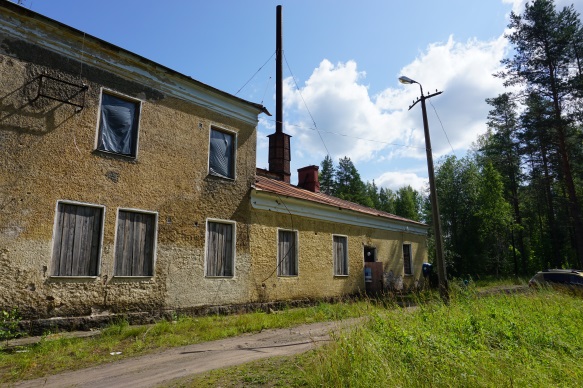 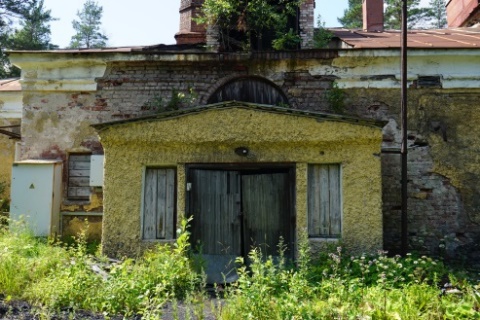 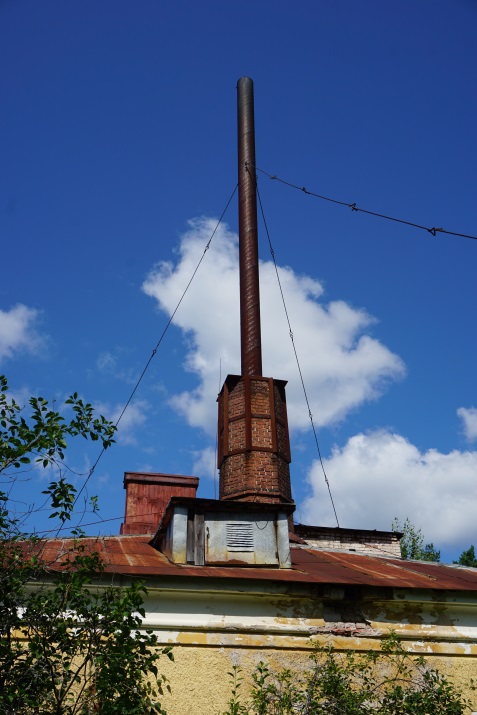 2Конструктивная система:Исторические наружные и внутренние капитальные стены – местоположение, материал (кирпич);Исторические перекрытия – местоположение, конфигурация (плоские), материал (железобетон);Лестница – местоположение, габариты, конфигурация: двухмаршевая, железобетонная; выступающие проступи с простым профилем;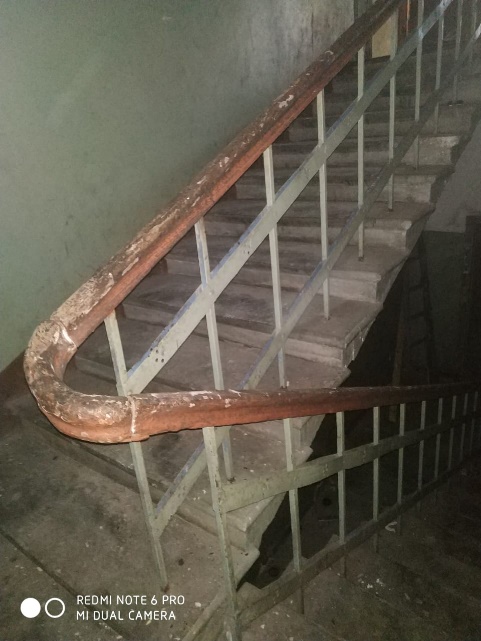 3Объемно-планировочное решение:Планировочное решение историческое в габаритах капитальных стен;4Архитектурно-художественное решение:Архитектурно-художественное решение и композиция фасадов;Материал и характер отделки фасадов - штукатурка под шубу, окраска;Материал и характер отделки цокольной части – прямой невысокий цоколь из рваного гранита;Оконные и дверные проемы – прямоугольной конфигурации;Исторические оконные заполнения – материал дерево, стекло; характер восьмистекольный;Декоративное оформление фасадов:Вокруг проемов тонкие штукатурные наличники;Венчающий профилированный штукатурный карниз.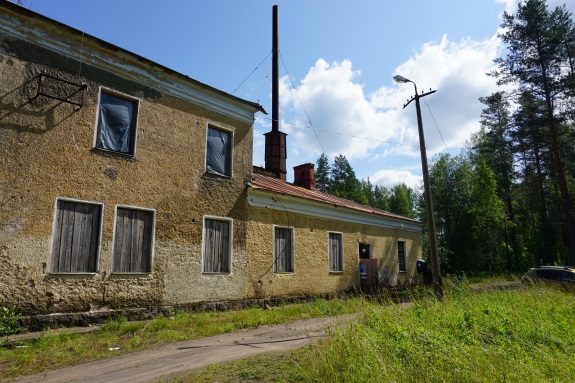 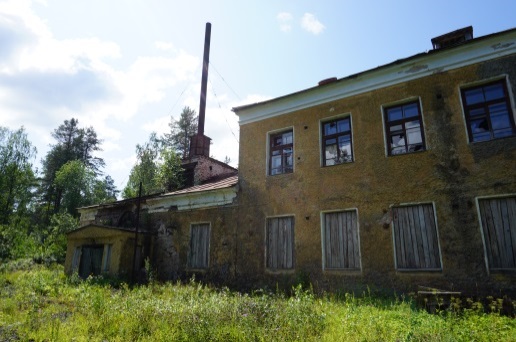 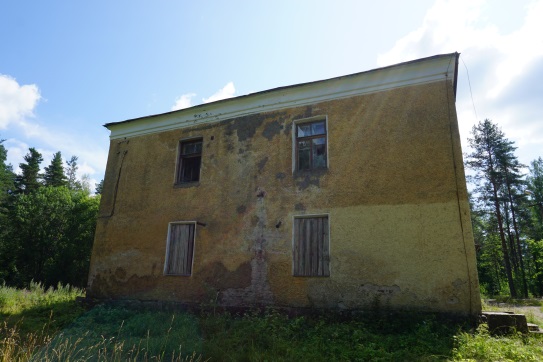 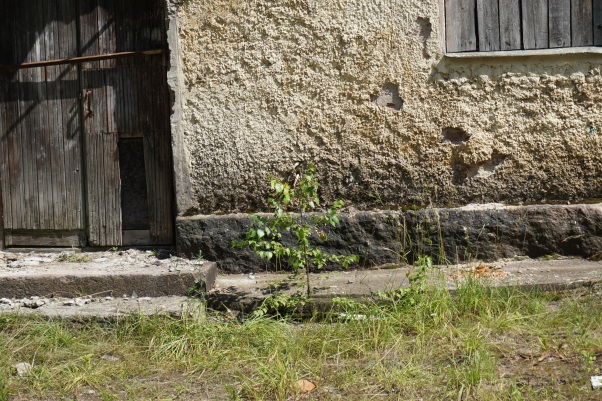 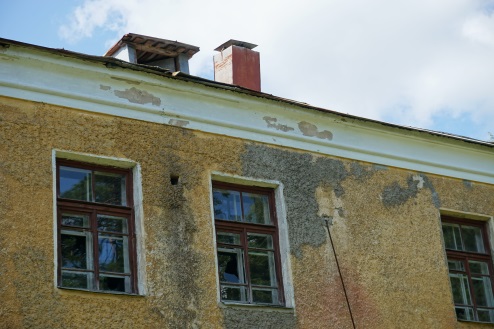 Башня водонапорная, конец 19 в.Башня водонапорная, конец 19 в.Башня водонапорная, конец 19 в.Башня водонапорная, конец 19 в.1Объемно-пространственное решение:Местоположение, габариты и конфигурация - четырехэтажная, восьмигранной формы в плане;Конфигурация и габариты крыши (вальмовая), материал окрытия (металл);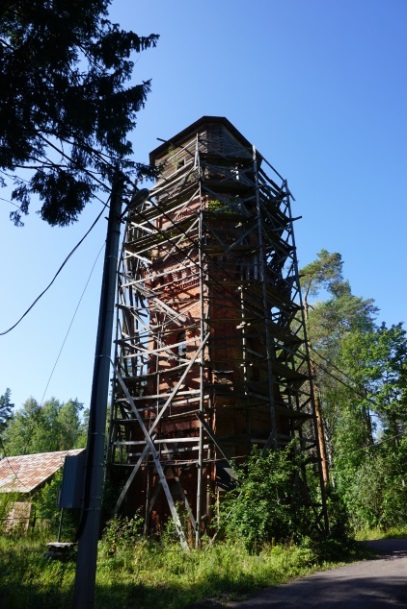 2Конструктивная система:Исторические наружные и внутренние капитальные стены – местоположение, материал (кирпич, бревенчатый сруб);3Объемно-планировочное решение:Планировочное решение историческое в габаритах капитальных стен;4Архитектурно-художественное решение:Архитектурно-художественное решение фасадов – в кирпичном стиле; композиция фасадов – в одну ось;Материал и характер отделки фасадов – неоштукатуренный красный кирпич, четвертый этаж – бревенчатый сруб;  Оконные и дверные проемы –конфигулация (полуциркульные завершения), материал заполнений (дерево), исторический рисунок расстекловки окон (восьмистекольное, с фрамугой трехстекольной веерной конфигурации);Декоративное оформление фасадов:На узких гранях фасадов с четырех сторон выступающие лопатки в два яруса, со скошенными завершениями; Фасады украшены декоративной кирпичной кладкой в виде сухариков; между вторым и третьим этажами выложенный из кирпича карниз; Над оконными проемами выступающие арочные перемычки.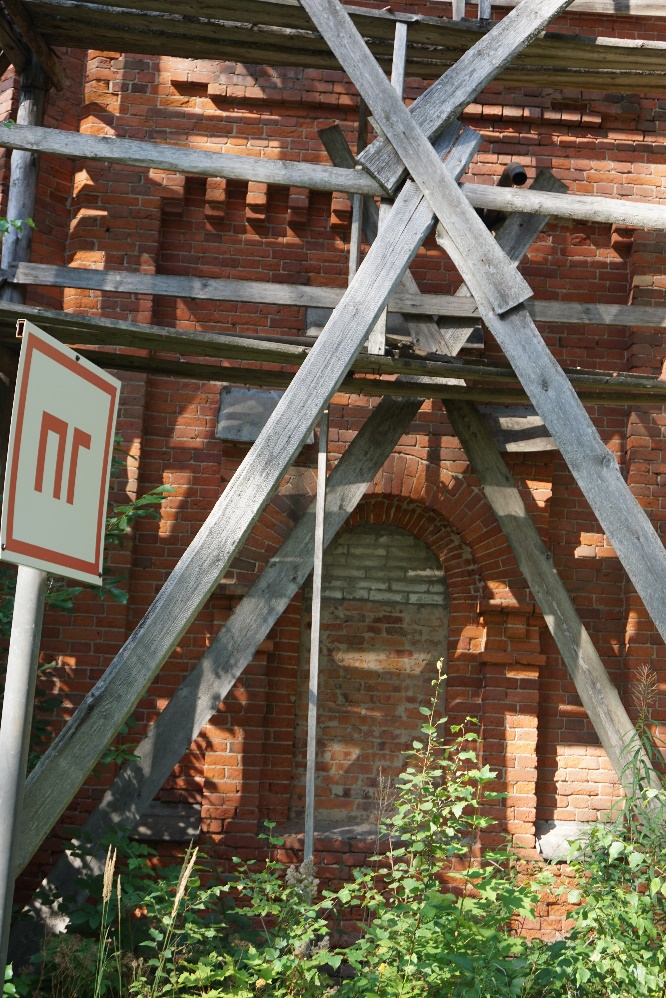 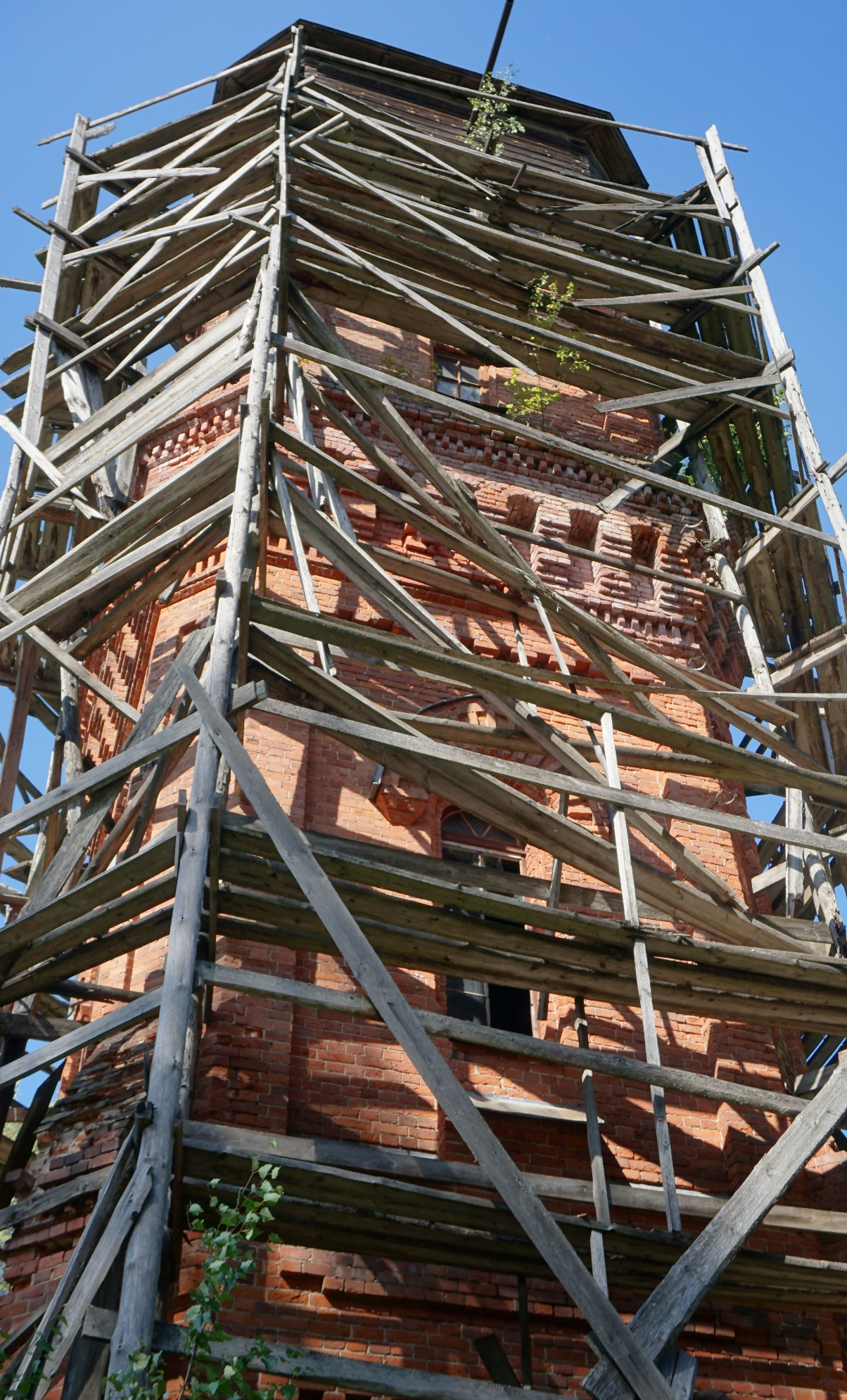 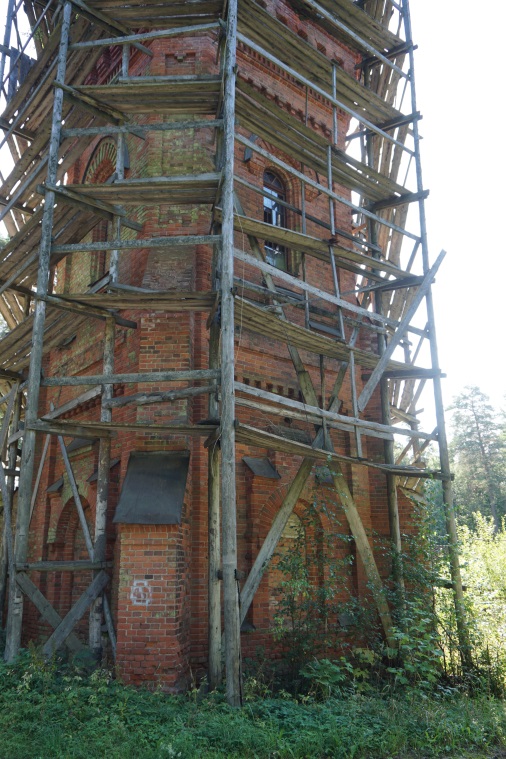 Прозекторская, начало 20 в. (трансформаторная подстанция)Прозекторская, начало 20 в. (трансформаторная подстанция)Прозекторская, начало 20 в. (трансформаторная подстанция)Прозекторская, начало 20 в. (трансформаторная подстанция)1Объемно-пространственное решение:Местоположение, габариты и конфигурация – одноэтажное, с мансардным этажом, прямоугольное в плане; Конфигурация и габариты крыши (мансардная с фронтоном, имеет прогиб), материал окрытия (металл);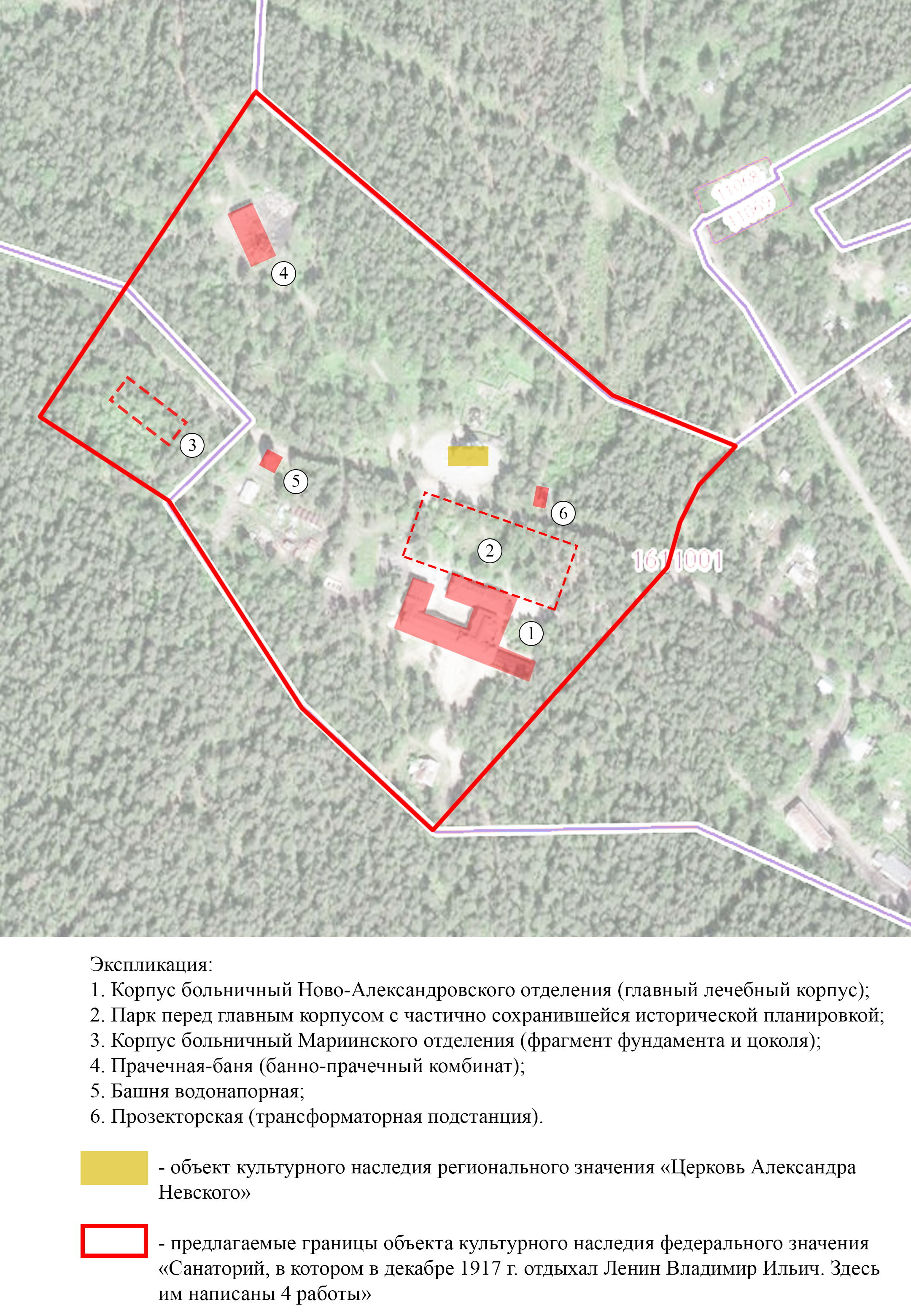 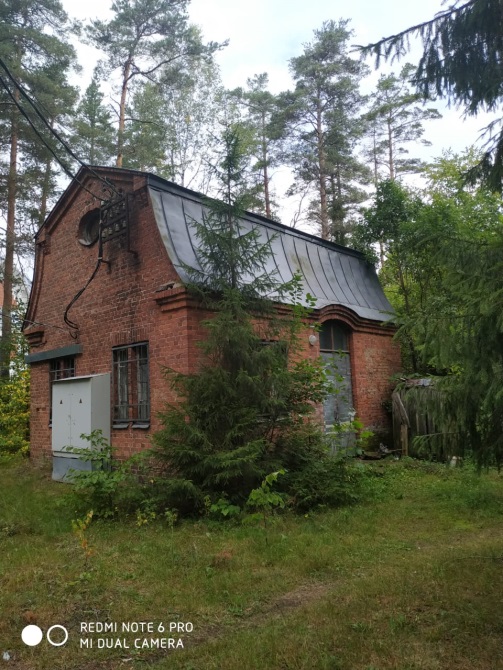 2Конструктивная система:Исторические наружные и внутренние капитальные стены – местоположение, материал (кирпич);3Объемно-планировочное решение:Планировочное решение историческое в габаритах капитальных стен;4Архитектурно-художественное решение:Архитектурно-художественное решение фасадов – в кирпичном стиле;Материал и характер отделки фасадов – неоштукатуренный красный кирпич;Материал цоколя – рваный гранит;Оконные проемы прямоугольной конфигурации, на главном фасаде сдвоенные с  лучковыми перемычками, во фронтоне небольшое мансардное окно  овальной конфигурации; Исторический материал (дерево), рисунок оконных заполнений (восьмистекольный);На юго-восточном фасаде дверной проем во всю высоту стены с лучковым завершением; в верхней части фрамуга (двухстекольный храктер расстекловки)Декоративное оформление фасадов:По боковым фасадам венчающие карнизы, выложенные из кирпича, заходящие на главный фасад; По фронтону кирпичный карниз, в верхней части декоративные кирпичные элементы.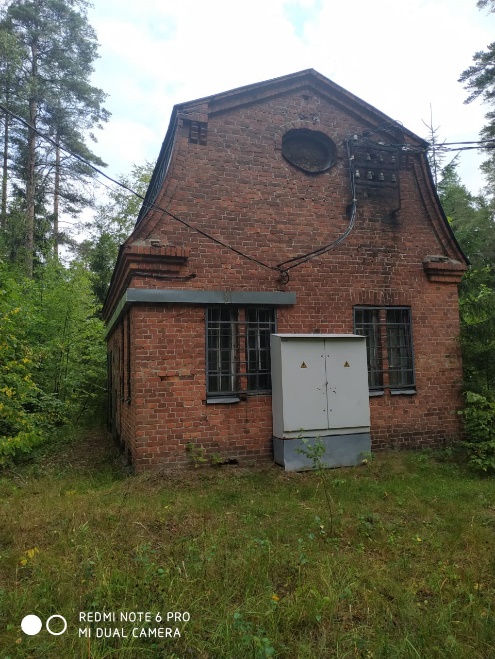 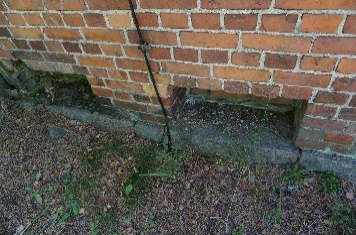 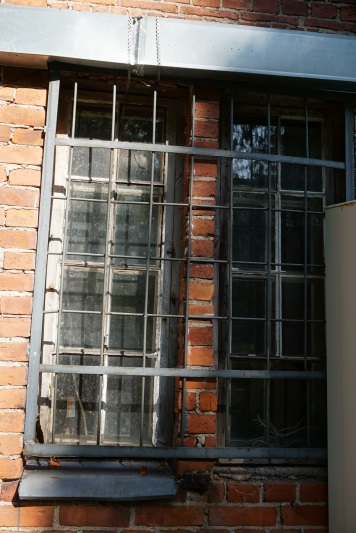 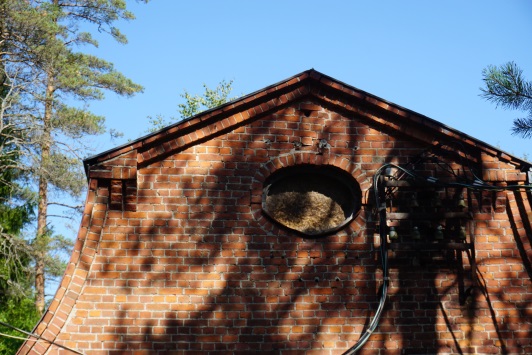 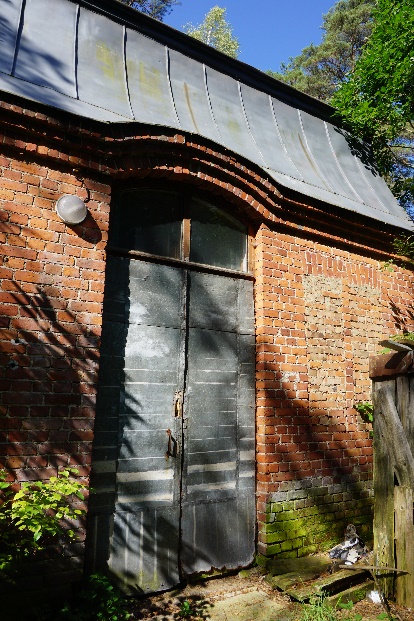 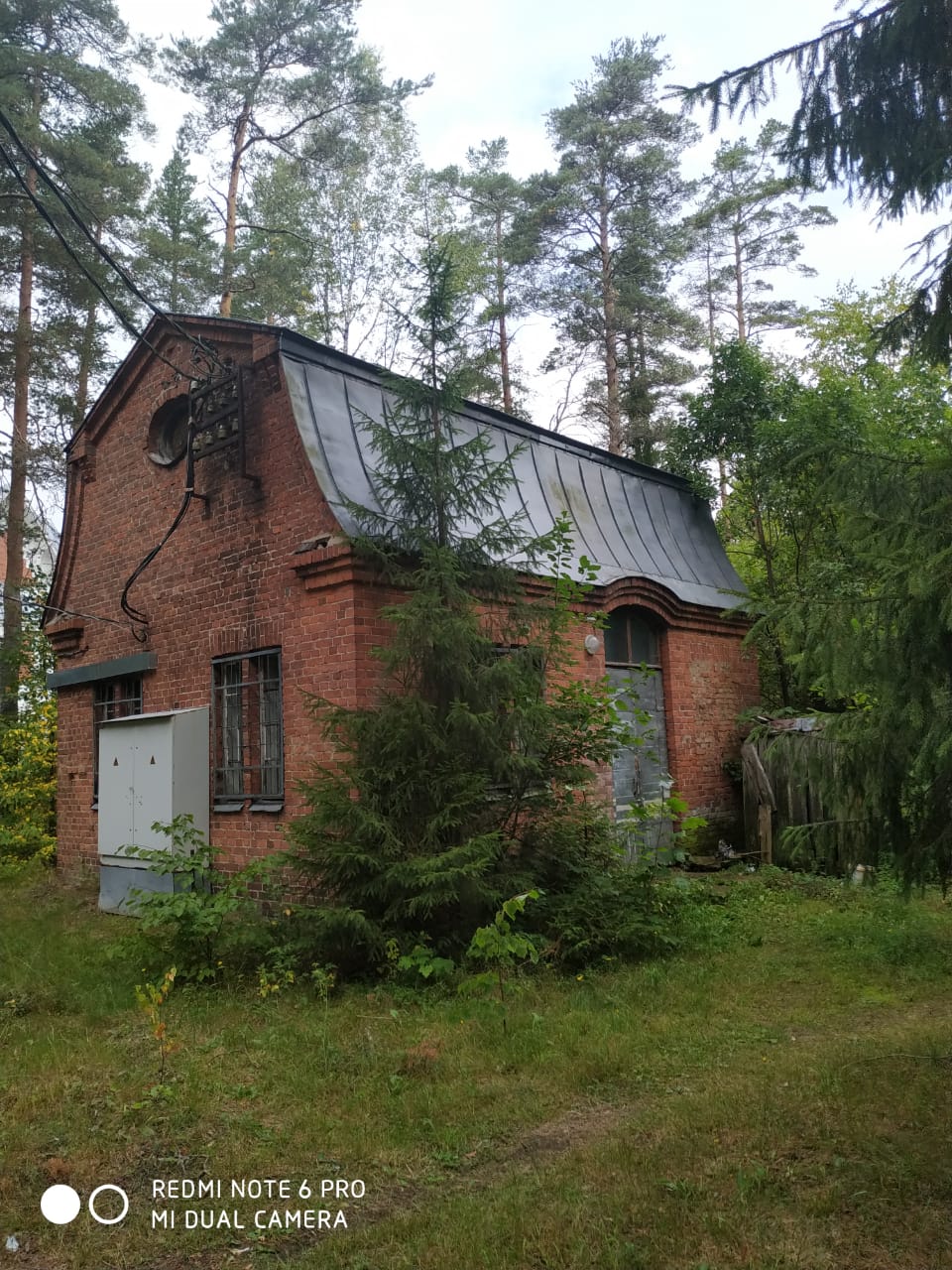 Больничный корпус Мариинского отделения (фрагмент фундамента и цоколя), 1894 г.Больничный корпус Мариинского отделения (фрагмент фундамента и цоколя), 1894 г.Больничный корпус Мариинского отделения (фрагмент фундамента и цоколя), 1894 г.Больничный корпус Мариинского отделения (фрагмент фундамента и цоколя), 1894 г.1Объемно-пространственное решение:Местоположение (юго-западнее главного корпуса), габариты и конфигурация – двухэтажный с мансардным этажом, по бокам северо-восточного фасада выступы с треугольным завершением, в центре крыльцо с балконом в уровне 2-го этажа; по бокам юго-западного фасада ризалиты с треугольными завершениями и полукруглыми в плане выступами, между ризалитов галерея в уровне 1-го этажа, над ней длинный балкон; с юго-восточного фасада одноэтажный объем; крыша скатная  (утрачен);Сохранившийся фрагмент фундамента и цоколя.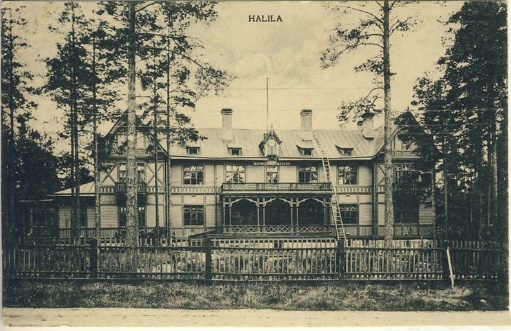 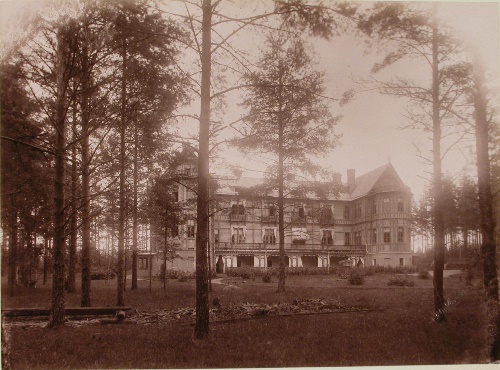 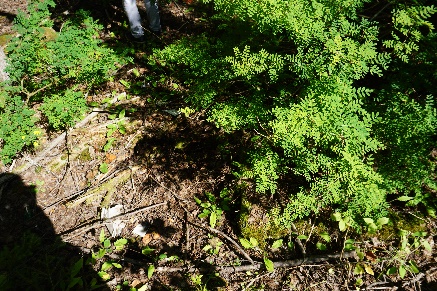 